Об утверждении схемы расположения земельного участка Бабиченко А.В.	Рассмотрев ходатайство ООО «КомЗем», руководствуясь статьей 11 Земельного кодекса Российской Федерации, решением Совета МО СП «Кажым»  от 28 апреля 2015№ IІІ – 31/123 «Об утверждении Положения «О порядке управления, распоряжения и пользования земельными участками на территории МО СП «Кажым», постановлением администрации сельского поселения «Кажым» от 28.04.2015 г. № 15/04 «Об утверждении административного регламента предоставления муниципальной услуги«Утверждение и выдача схем расположения земельного участка на кадастровом плане или кадастровой карте территории муниципального образования», представленными материалами,Администрация сельского поселения «Кажым» постановляет:	Утвердить   схему  расположения  земельного  участка  площадью  141 кв. м.  из   состава   земель   населенных   пунктов (кадастровый квартал 11:02:2101001),зона малоэтажной жилой застройки усадебного типа, расположенного   по   адресу:   Республика Коми, Койгородский   район,  пст. Кажым ул.Койгородская, ориентир дом №19, для обслуживания гаража, согласно приложению.	Глава сельского поселения «Кажым»                                И.А. БезносиковаУтверждаю:                                                                                                                               ПриложениеГлава сельского поселения «Кажым»                                                                            к  постановлению __________________ И.А. Безносикова                                                         от 15 июля 2015 г.№03/07   СХЕМА РАСПОЛОЖЕНИЯ ЗЕМЕЛЬНОГО УЧАСТКА НА КАДАСТРОВОМ ПЛАНЕ ТЕРРИТОРИИЗемельный участок расположен по адресу:Республика Коми, Койгородский район, пст. Кажым,ул. Койгородская,ориентир д.№19 Земли населенных пунктовРазрешенное использование: для обслуживания гаражаЗона малоэтажной жилой застройки усадебного типаКадастровый квартал: 11:02:2101001Масштаб: 1:500Площадь земельного участка - 141 кв.м.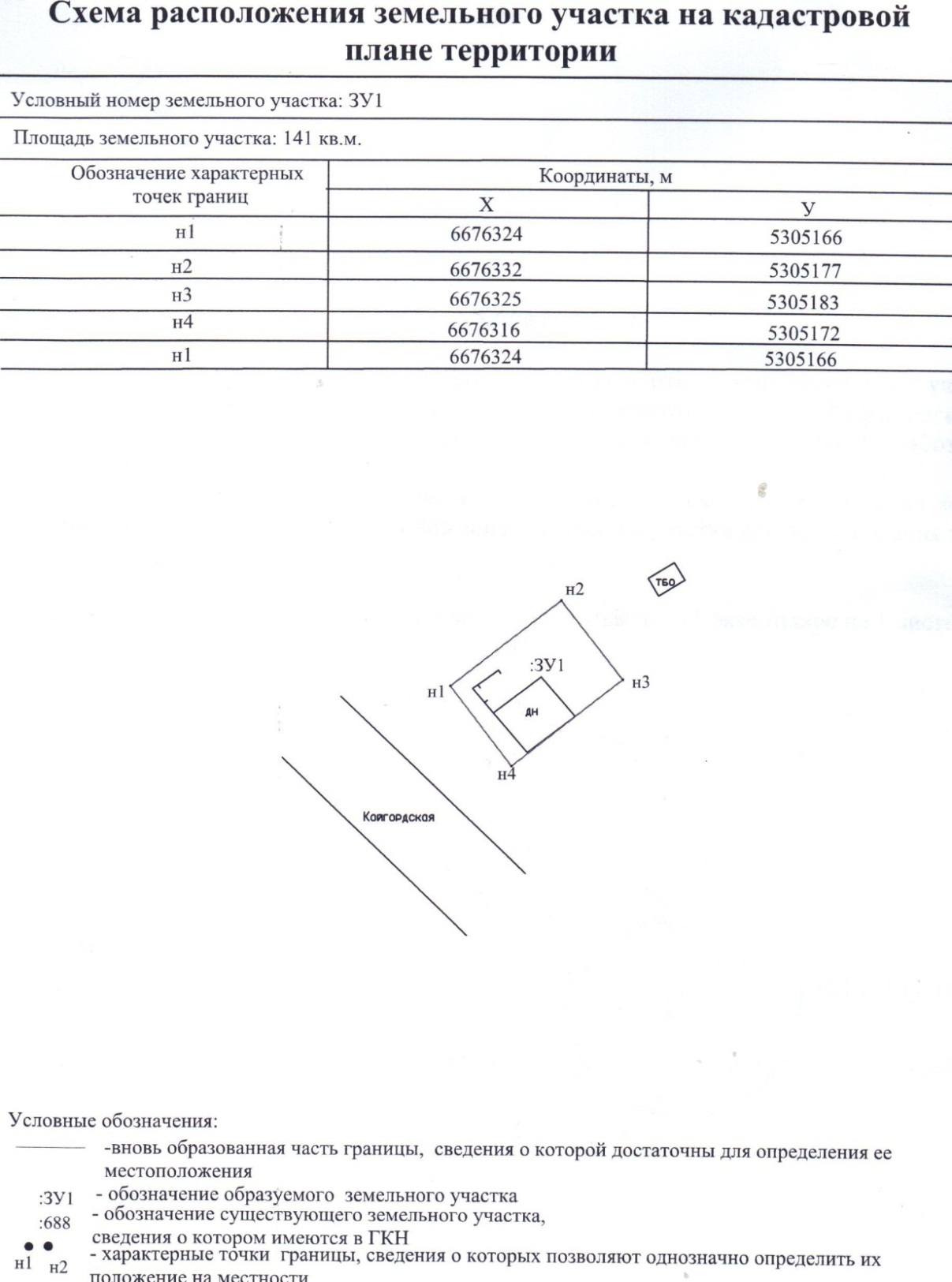 Администрациясельского поселения «Кажым»Администрациясельского поселения «Кажым»Администрациясельского поселения «Кажым»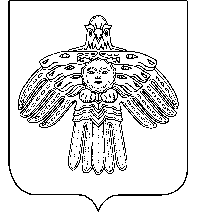 “Кажым”сикт овмодчоминсаадминистрация“Кажым”сикт овмодчоминсаадминистрация“Кажым”сикт овмодчоминсаадминистрацияПОСТАНОВЛЕНИЕШУÖМот15 июля2015 г.№ № 03/07